INSTRUCTIONS FOR ORDERING BOOKSGo to the website: www.wsb.edu.pl/biblioteka.In the left menu select the tab Katalog on-line/ 
On-line catalog.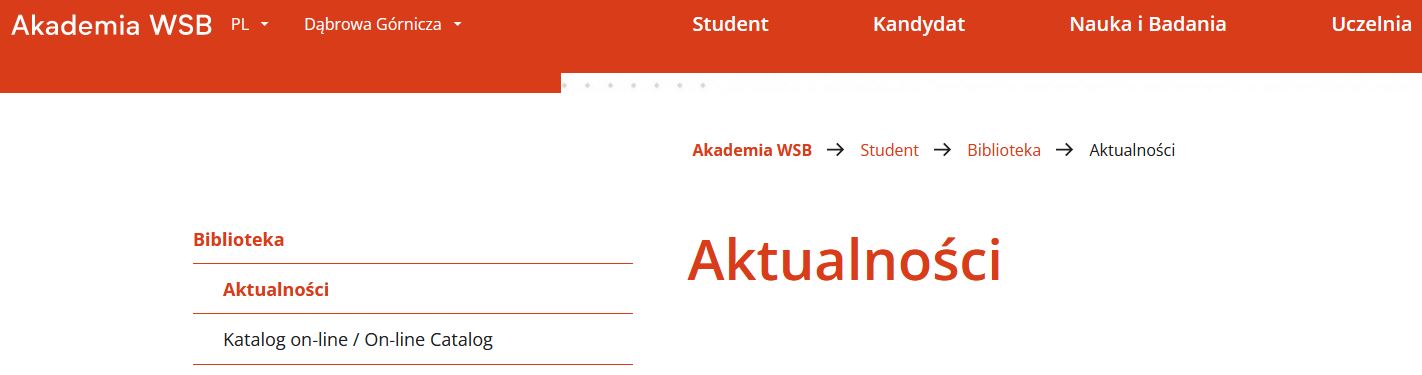 At the top of the website use the Menu to select the English language – click Polski and then change the language.In the upper right corner choose Profile, then Log in and input your ID and password.Search the Catalog for the item you are interested in, then click on Details to view the description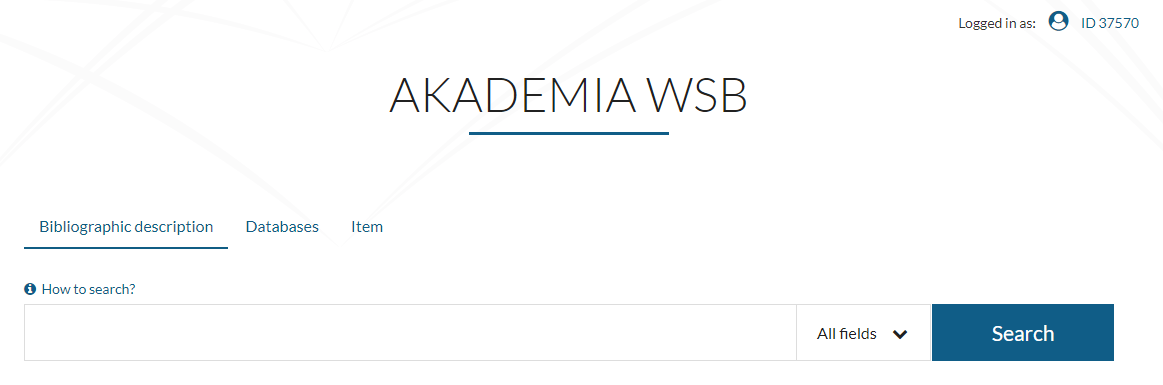 If a book is loanable and available, click Request. Requests go to your Requests cart.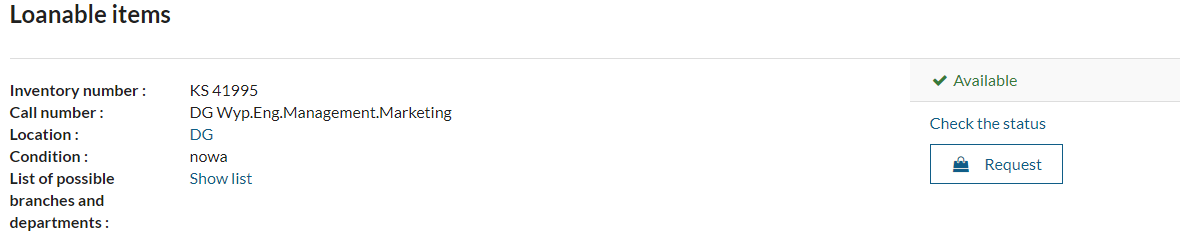  If an item is available on-site only, it means that you can use this book only in the Reading room. Repeat steps 5 and 6 with all books which you want to order – Continue browsing. When you have all needed books in the cart choose Go to the request cart.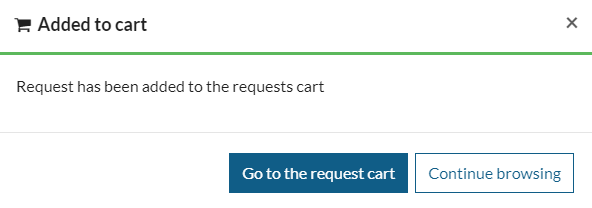 Accept your order by clicking Confirm request. 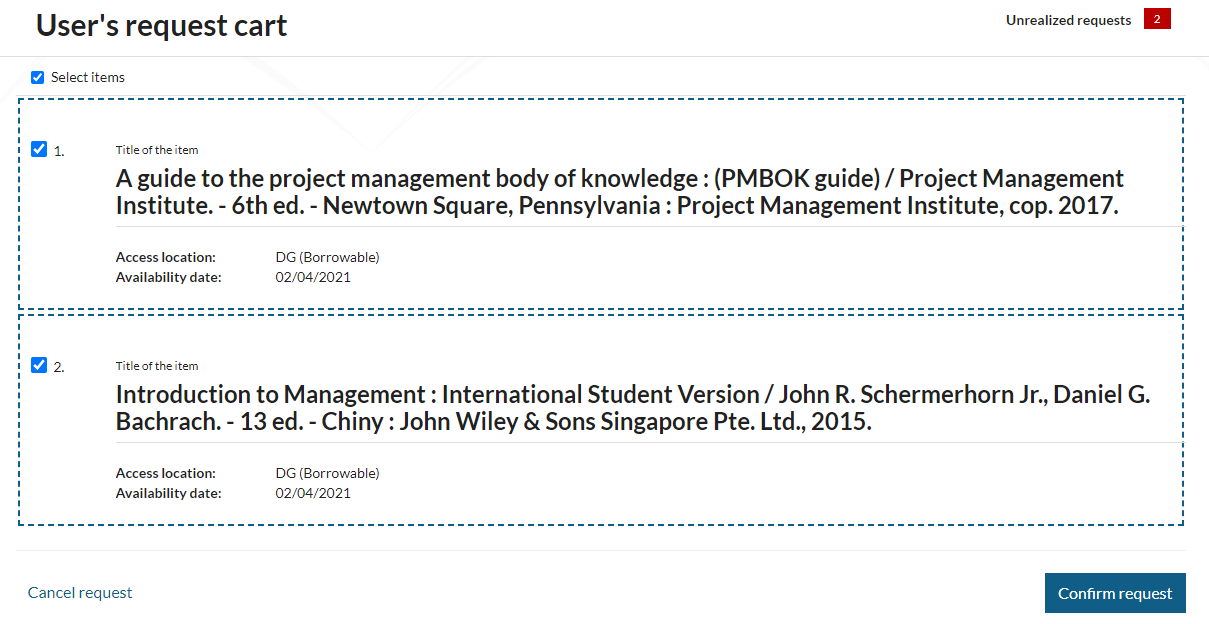 ATTENTION! If you skip Confirm request, the given order will not reach the Library and will not be processed by the employee. If the procedure is performed correctly, the order is processed within the specified time and the book is waiting for collection for 3 days.After this period, the system will automatically cancel the ordered books from the Reader's account, giving the possibility of re-ordering.At the same time, the reader receives by e-mail all information about the status of the ordered book. You can check the status of the implementation by going to your account in the Ordered documents tab. 